Nr referencyjny nadany sprawie przez Zamawiającego: ZP/27-9/2014SPECYFIKACJA ISTOTNYCH WARUNKÓW ZAMÓWIENIADla postępowania prowadzonego zgodnie z postanowieniami ustawy z 29 stycznia 2004r. – Prawo zamówień publicznych (teks jednolity Dz. U z 9 sierpnia 2013, poz. 907 z póź.zm).PRZETARGU NIEOGRANICZONEGO pn.:„Dostawa opału w sezonie grzewczym na 2014/2015 dla gminy Witnica "Specyfikacja istotnych warunków zamówienia udostępniona jest na stronie internetowej zamawiającego: www.bip.wrota.lubuskie.pl/ugwitnica  od dnia zamieszczenia ogłoszenia o zamówieniu w Biuletynie Zamówień Publicznych do upływu terminu składania ofert. Wartość szacunkowa zamówienia nie przekracza równowartości kwoty określonej w art. 11 ust. 8.ZATWIERDZAM:Witnica, październik 2014NAZWA ORAZ ADRES ZAMAWIAJĄCEGOZamawiający: Gmina Witnicaul. Krajowej Rady Narodowej 666-460 WitnicaNIP  599-27-71-311REGON 000530695www. bip.wrota.lubuskie.pl/ugwitnicatel.: 095 7216440fax.: 095 7515218Godziny urzędowania poniedziałek; 7:30 - 16:30 wtorek 7:30 – 15:30środa 7:30 – 15:30czwartek 7:30 – 15:30piątek 7:30 – 14:30Oznaczenie postępowania: ZP/27-9/2014TRYB UDZIELENIA ZAMÓWIENIAPostępowanie prowadzone jest w trybie przetargu nieograniczonego zgodnie z przepisami ustawy z dnia 29 stycznia 2004 r. Prawo zamówień publicznych (teks jednolity Dz.U. z 2013 r. poz. 907 z późn. zm.) Specyfikacji Istotnych Warunków Zamówienia (SIWZ) zwanej w dalszej części ustawą Pzp, a także wydanymi na podstawie niniejszej ustawy Rozporządzeniami wykonawczymi dotyczącymi przedmiotowego zamówienia publicznego, a zwłaszcza:Rozporządzeniem Prezesa Rady Ministrów z dnia 19 lutego 2013 r. w sprawie rodzajów dokumentów, jakich może żądać zamawiający od wykonawcy, oraz form, w jakich te dokumenty mogą być składane (Dz. U. z 2013 r., poz.231)Rozporządzeniem Prezesa Rady Ministrów z dnia 23 grudnia 2013  r. w sprawie średniego kursu złotego w stosunku do euro stanowiącego podstawę przeliczania wartości zamówień publicznych (Dz. U. z 2013, poz. 1692),Rozporządzeniem Prezesa Rady Ministrów z dnia 31 grudnia 2013 r. w sprawie kwot wartości zamówień oraz konkursów, od których jest uzależniony obowiązek przekazywania ogłoszeń Urzędowi Oficjalnych Publikacji Wspólnot Europejskich.(Dz. U. z 2013 r. poz. 1735).Do czynności podejmowanych przez Zamawiającego i Wykonawców w postępowaniu o udzielenie zamówienia stosuje się przepisy powołanej ustawy Pzp oraz aktów wykonawczych wydanych na jej podstawie, a w sprawach nieuregulowanych przepisy ustawy z dnia 23 kwietnia 1964 r. – Kodeks Cywilny (Dz. U. Nr 16, poz. 93 z późn. zm.). OPIS PRZEDMIOTU ZAMÓWIENIAPrzedmiotem zamówienia jest dostawa opału w sezonie grzewczym 2014/2015 dla gminy Witnica.Dostarczony opał w ramach prowadzonego postępowania przetargowego musi spełnić następujące parametry:BUDYNEK URZĘDU MIASTA  -(eko groszek 50 ton, wegiel orzech 15 ton)
Określenie przedmiotu oraz wielkości lub zakresu zamówienia:
 Dostawa opału w sezonie grzewczym na 2014/2015 dla gminy Witnica. 
- węgiel kamienny – eko groszek w ilości ok. 50 ton - o kaloryczności min. 27.000 KJ/Kg, granulacja 5- - niskie pęcznienie (węgiel nie zlepia się w czasie spalania) - średnia do wysokiej zawartości części lotnych 28%-40% - wilgotność mniejsza niż 15% - temperatura topnienia popiołu powyżej 1150oC - zawartość miału do 5% (granulacja ziarna poniżej ) - granulacja 25- 
- węgiel kamienny - węgiel orzech - płukanie niskie pęcznienie w ilości 15 ton. (węgiel nie zlepia się w czasie spalania) - wartość opałowa minimum 24 MJ/kg - zawartość miału do 5%.

Warunki dostawy do budynku Urzędu Miasta i Gminy w Witnicy:
- zamówienie dokonywane będzie na wezwanie telefoniczne z wyprzedzeniem trzydniowym
- jednorazowe dostawy ok. 4 ton
- dostawy pojazdem nie przekraczającym 210cm szer. I  wys.
- termin płatności 30 dni od dnia dostarczenia faktury za poszczególną dostawę  ŚWIETLICE WIEJSKIE 
-węgiel kamienny – węgiel orzech – płukanie niskie pęcznienie w ilości 20 ton. (węgiel nie zlepiający się w czasie spalania) - wartość opałowa minimum 24 MJ/kg - zawartość miału do 5%. Węgiel orzech - węgiel kamienny płukany, o następujących parametrach:
- granulacja 25-
- niskie pęcznienie (węgiel nie zlepia się w czasie spalania)

Warunki dostawy do budynków świetlic gminnych zlokalizowanych w następujących miejscowościach:Świetlica wiejska w Białczu – odległość od  Witnicy 3 km;Świetlica wiejska w Białczyku – odległość od  Witnicy 3,8 km;Świetlica wiejska w Kamieniu Wielkim – odległość od  Witnicy 9,2 km;Świetlica wiejska w Nowinach Wielkich – odległość od  Witnicy 9,4 km;Świetlica wiejska w Sosnach – odległość od  Witnicy 6,9 km;Świetlica wiejska w Mosinie – odległość od  Witnicy 6,7 km;Świetlica wiejska w Okszy – odległość od Witnicy – 14,3 km
- zamówienie dokonywane będzie na wezwanie telefoniczne z wyprzedzeniem dwudniowym
 URZĄD MIASTA I GMINY WITNICA WYDZIAŁ GOSPODARKI  KOMUNALNEJ  Z SIEDZIBĄ PRZY UL. KOSYNIERÓW MIROSŁAWSKICH 1   (węgiel kamienny –orzech 10 ton)
a) Węgiel orzech - węgiel kamienny  ok. 10 ton płukany, o następujących parametrach:
- granulacja 25-80 mm
- niskie pęcznienie (węgiel nie zlepia się w czasie spalania)
- wartość opałowa minimum 24 MJ/kg
- zawartość miału do 5%.Zespół Szkół Edukacyjnych w Nowinach Wielkich przy ul. Wiejskiej 26; Nowiny Wielkie – 5 tonWęgiel typu groszek o kaloryczności min. 27.000 KJ/Kg, granulacja 5- - niskie pęcznienie (węgiel nie zlepia się w czasie spalania) - średnia do wysokiej zawartości części lotnych 28%-40% - wilgotność mniejsza niż 15% - temperatura topnienia popiołu powyżej 1150oC - zawartość miału do 5% (granulacja ziarna poniżej ) - granulacja 25- 
Przedszkole przy ul. Wiejskiej  15 w Nowinach Wielkich – 4 tony  Węgiel typu groszek o kaloryczności min. 27.000 KJ/Kg, granulacja 5- - niskie pęcznienie (węgiel nie zlepia się w czasie spalania) - średnia do wysokiej zawartości części lotnych 28%-40% - wilgotność mniejsza niż 15% - temperatura topnienia popiołu powyżej 1150oC - zawartość miału do 5% (granulacja ziarna poniżej ) - granulacja 25-80 mmSzkoła Podstawowa w Dąbroszynie – 25 ton węglaSzkoła Podstawowa w Kamieniu Wielkim – 13 ton węglaZarówno do Szkoły w Dąbroszynie jak i do szkoły w Kamieniu Wielkim Zamawiający zamawia : Węgiel orzech - węgiel kamienny  ok. 10 ton płukany, o następujących parametrach:
- granulacja 25-80 mm
- niskie pęcznienie (węgiel nie zlepia się w czasie spalania)
- wartość opałowa minimum 24 MJ/kg
- zawartość miału do 5%.Wielkość przedmiotu zamówienia może ulec zmianie ze względu na warunki pogodowe i realne zużycie paliwa w świetlicach.Wykonawca w cenie 1 tony węgla uwzględni cenę paliwa z wliczonym transportem do wyżej wymienionych obiektówRealizacja zamówienia będzie następować sukcesywnie, według zapotrzebowania składanego telefonicznie, ustnie lub pisemnie przez ZamawiającegoRealizacja zamówienia nie może trwać dłużej niż 2 dni od chwili złożenia zamówieniaWykonawca jest zobowiązany do wykonania zamówienia zgodnie z parametrami określonymi w  SIWZ – Opis przedmiotu zamówienia. Wspólny Słownik Zamówień CPV: Ilekroć w niniejszej SIWZ i załącznikach do SIWZ przedmiot zamówienia został określony poprzez wskazanie znaków towarowych, patentów lub pochodzenia, intencją Zamawiającego było przedstawienie typu materiału bądź technologii. W takim przypadku Zamawiający dopuszcza składanie ofert równoważnych, ale jedynie takich, które gwarantują zachowanie tych samych norm, parametrów i standardów. Wykonawca, który powołuje się na rozwiązania równoważne opisywanym przez Zamawiającego jest zobowiązany wykazać w formie opisowej, że oferowane przez niego dostawy spełniają wymagania określone przez Zamawiającego w SIWZ i jej załącznikach. Jeżeli w opisie przedmiotu zamówienia znajdują sie jakiekolwiek znaki. W przypadku wątpliwości obowiązek udowodnienia równoważności złożonej oferty spoczywa na Wykonawcy.4. OPIS CZĘŚCI ZAMÓWIENIA, JEŻELI ZAMAWIAJĄCY DOPUSZCZA SKŁADANIE OFERT  CZĘŚCIOWYCHZamawiający nie dopuszcza składanie ofert częściowych.5. TERMIN WYKONANIA ZAMÓWIENIATermin wykonywania zamówienia:  od daty podpisania umowy do zakończenia okresu grzewczego, nie dłużej jednak niż do 30 kwietnia 2014 roku.6. WARUNKI UDZIAŁU W POSTĘPOWANIU ORAZ OPIS SPOSOBU DOKONYWANIA OCENY SPEŁNIANIA TYCH WARUNKÓWWarunki udziału w postępowaniuO udzielenie zamówienia mogą ubiegać się Wykonawcy, którzy:spełniają warunek określony w art. 22 ust. 1 pkt 1 ustawy, dotyczący posiadania uprawnień do wykonywania określonej działalności lub czynności, jeżeli przepisy prawa nakładają obowiązek ich posiadania. Zamawiający nie precyzuje opisu sposobu dokonywania oceny spełniania tego warunku. Zamawiający dokona oceny spełniania warunków poprzez weryfikacje oświadczenia złożonego na podstawie art. 44 ustawy Prawo zamówień publicznych.spełniają warunek określony w art. 22 ust. 1 pkt 2 ustawy, dotyczący posiadania wiedzy i doświadczenia. Zamawiający nie precyzuje opisu sposobu dokonywania oceny spełniania tego warunku. Zamawiający dokona oceny spełniania warunków poprzez weryfikacje oświadczenia złożonego na podstawie art. 44 ustawy Prawo zamówień publicznych.spełniają warunek określony w art. 22 ust. 1 pkt 3 ustawy, dotyczący dysponowania odpowiednim potencjałem technicznym oraz osobami zdolnymi do wykonania zamówienia. Zamawiający nie precyzuje opisu sposobu dokonywania oceny spełniania tego warunku. Zamawiający dokona oceny spełniania warunków poprzez weryfikacje oświadczenia złożonego na podstawie art. 44 ustawy Prawo zamówień publicznych.spełniają warunek określony w art. 22 ust. 1 pkt 4 ustawy, dotyczący sytuacji ekonomicznej i finansowej. Zamawiający nie precyzuje opisu sposobu dokonywania oceny spełniania tego warunku. Zamawiający dokona oceny spełniania warunków poprzez weryfikacje oświadczenia złożonego na podstawie art. 44 ustawy Prawo zamówień publicznych.nie podlegają wykluczeniu z postępowania o udzielenie zamówienia na podstawie art. 24 ust. 1 ustawy. Wykonawca może  polegać na wiedzy i doświadczeniu, potencjale technicznym, osobach zdolnych do wykonania zamówienia lub zdolnościach finansowych innych podmiotów niezależnie od charakteru prawnego łączących go z nim stosunków. Wykonawcy mogą wspólnie ubiegać się o udzielenie zamówienia. W takim przypadku wykonawcy ustanawiają pełnomocnika do reprezentowania ich w postępowaniu o udzielenie zamówienia albo reprezentowania w postępowaniu i zawarcia umowy w sprawie zamówienia publicznego. Pełnomocnictwo w formie pisemnej (oryginał lub kopia potwierdzona za zgodność z oryginałem przez notariusza) należy dołączyć do oferty. W przypadku wykonawców wspólnie ubiegających się o udzielenie zamówienia, warunki określone w pkt od 1)do 4) musi spełniać co najmniej jeden wykonawca lub wszyscy wykonawcy łącznie, warunek określony w punkcie 5), musi spełniać każdy wykonawca z osobna. Zamawiający dokona oceny spełniania przez wykonawcę warunków udziału w postępowaniu na zasadzie spełnia/nie spełnia, na podstawie oświadczeń i dokumentów złożonych przez wykonawcę wraz z ofertą, wymienionych i opisanych w pkt.6 SIWZ. Zamawiający wykluczy z postępowania na podstawie art. 24 ust. 1 i 2 ustawy wykonawców, którzy nie wykażą spełniania warunków udziału w postępowaniu. 7. WYKAZ OŚWIADCZEŃ LUB DOKUMENTÓW, JAKIE MAJĄ DOSTARCZYĆ WYKONAWCY W CELU POTWIERDZENIA SPEŁNIANIA WARUNKÓW UDZIAŁU W POSTĘPOWANIUW celu potwierdzenia spełniania warunków udziału w postępowaniu, określonych w Rozdziale V oraz wykazania braku podstaw do wykluczenia, wykonawcy muszą złożyć wraz z ofertą następujące oświadczenia i dokumenty: Oświadczenie o spełnianiu warunków udziału w postępowaniu określonych w art. 22 ust. 1 ustawy, w zakresie wskazanym w Punkcie 6, SIWZ – sporządzone według wzoru stanowiącego Załącznik Nr 2 do SIWZ. Oświadczenie o braku podstaw do wykluczenia z postępowania na podstawie art. 24 ust. 1 ustawy – sporządzone według wzoru stanowiącego Załącznik Nr 3 do SIWZ. Aktualny odpis właściwego rejestru lub Centralnej Ewidencji i Informacji o Działalności Gospodarczej, jeżeli odrębne przepisy wymagają wpisu do rejestru lub ewidencji w celu wykazania braku podstaw do wykluczenia w oparciu o art. 24 ust. 1 pkt. 2 ustawy, wystawiony nie wcześniej niż 6 miesięcy przed upływem terminu składania ofert.Oświadczenie o przynależności bądź braku przynależności do grupy kapitałowej wraz z listą podmiotów należących do tej samej grupy kapitałowej, o którym mowa w art. 26 ust.2d w związku z art. 24 ust.2 pkt. 5, stanowiącym załącznik nr 4 do SIWZ. Jeżeli wykonawca polega na wiedzy i doświadczeniu, potencjale technicznym, osobach zdolnych do wykonania zamówienia lub zdolnościach finansowych innych podmiotów, zobowiązany jest udowodnić zamawiającemu, iż będzie dysponował zasobami niezbędnymi do realizacji zamówienia, w szczególności przedstawiając w tym celu pisemne zobowiązanie takich podmiotów do oddania mu do dyspozycji niezbędnych zasobów na okres korzystania z nich przy wykonywaniu zamówienia. Jeżeli wykonawca ma siedzibę lub miejsce zamieszkania poza terytorium Rzeczypospolitej Polskiej, zamiast dokumentów, o których mowa w pkt 4) – 6) – składa dokument lub dokumenty wystawione w kraju, w którym ma siedzibę lub miejsce zamieszkania, potwierdzające odpowiednio, że: nie otwarto jego likwidacji ani nie ogłoszono upadłości, wystawiony nie wcześniej niż 6 miesięcy przed upływem terminu składania ofert,  6. Dokumenty sporządzone w języku obcym muszą być złożone wraz z tłumaczeniami na język polski. 7. W przypadku wnoszenia oferty przez wykonawców występujących wspólnie, wykonawcy muszą złożyć oświadczenia i dokumenty, o których mowa w niniejszym Rozdziale, z tym, że dokumenty wymienione w pkt 2) – 6) (i odpowiednio pkt .8) należy złożyć dla każdego wykonawcy. 8. Oświadczenie, o którym mowa w pkt 1), i 3) należy złożyć w formie oryginału, zaś dokumenty, o których mowa w pkt 2), 4) – 6) i 3), należy złożyć w formie oryginału lub kopii poświadczonej za zgodność z oryginałem przez wykonawcę. 9. W przypadku wykonawców wspólnie ubiegających się o udzielenie zamówienia oraz w przypadku innych podmiotów, na zasobach których wykonawca polega na zasadach określonych w art. 26 ust. 2b ustawy, kopie dokumentów dotyczących odpowiednio wykonawcy lub tych podmiotów, mogą być poświadczane za zgodność z oryginałem odpowiednio przez wykonawcę lub te podmioty. 10. Ilekroć w SIWZ, a także w załącznikach do SIWZ występuje wymóg podpisywania dokumentów lub oświadczeń lub też potwierdzania dokumentów za zgodność z oryginałem, należy przez to rozumieć że oświadczenia i dokumenty te powinny być opatrzone podpisem (podpisami) osoby (osób) uprawnionej (uprawnionych) do reprezentowania wykonawcy, zgodnie z zasadami reprezentacji wskazanymi we właściwym rejestrze lub osobę(osoby) upoważnioną do reprezentowania wykonawcy na podstawie pełnomocnictwa. 11. Podpisy wykonawcy na oświadczeniach i dokumentach muszą być złożone w sposób pozwalający zidentyfikować osobę podpisującą. Zaleca się opatrzenie podpisu pieczątką z imieniem i nazwiskiem osoby podpisującej. 12. W przypadku potwierdzania dokumentów za zgodność z oryginałem, na dokumentach tych muszą się znaleźć podpisy wykonawcy, według zasad, o których mowa w pkt 8) i 9) oraz klauzula „za zgodność z oryginałem”. W przypadku dokumentów wielostronicowych, należy poświadczyć za zgodność z oryginałem każdą stronę dokumentu, ewentualnie poświadczenie może znaleźć się na jednej ze stron wraz z informacją o liczbie poświadczanych stron.13. Pełnomocnictwo, o którym mowa w pkt 8) w formie oryginału lub kopii potwierdzonej za zgodność z oryginałem przez notariusza należy dołączyć do oferty. UWAGA:Za treść oferty oraz kompletność odpowiada Wykonawca.Jeżeli Wykonawca przedstawi dokumenty, w których wartość podana będzie w innej walucie niż PLN, to dla potwierdzenia spełnienia warunków Zamawiający dokona przeliczenia tej waluty na PLN według średniego bieżącego kursu wyliczonego i ogłoszonego przez Narodowy Bank Polski z dnia publikacji ogłoszenia o zamówieniu w Dzienniku Urzędowym Unii Europejskiej. Kursy walut dostępne są pod następującym adresem internetowym: http://www.nbp.pl/home.aspx?f=/kursy.htmDokumenty są składane w formie oryginału lub kopii poświadczonej za zgodność z oryginałem przez Wykonawcę.Dokumenty sporządzone w języku obcym są składane wraz z tłumaczeniem na język polski.Zamawiający  - na podstawie art. 26 ust.3 Ustawy – prawo zamówień publicznych, wezwie Wykonawców, którzy w określonym terminie nie złożyli wymaganych przez zamawiającego oświadczeń lub dokumentów, o których mowa w art. 25 ust.1 Ustawy – Pzp lub którzy nie złożyli pełnomocnictw albo którzy złożyli, wymagane przez Zamawiającego oświadczenia i dokumenty, o których mowa w art. 25 ust.1, zawierające błędy lub którzy złożyli wadliwe pełnomocnictwa do ich złożenia w wyznaczonym terminie, chyba że mimo ich złożenia oferta wykonawcy podlega odrzuceniu albo konieczne byłoby unieważnienie postępowania.Złożone na wezwanie Zamawiającego oświadczenia i dokumenty powinny potwierdzać spełnianie przez Wykonawcę warunków o których mowa w art. 22 ust.1 Ustawy – Prawo zamówień publicznych i brak podstaw do wykluczenia z powodu niespełnienia warunków, o których mowa w art. 24 ust.1, Ustawy – Pzp nie później niż w dniu składania ofert.Zamawiający wzywa także Wykonawcę, w wyznaczonym przez siebie terminie , do złożenia wyjaśnień dotyczących oświadczeń lub dokumentów, o których mowa w art. 25 ust.1 Ustawy – Pzp.8. INFORMACJE O SPOSOBIE POROZUMIEWANIA SIĘ ZAMAWIAJĄCEGO Z WYKONAWCAMI ORAZ PRZEKAZYWANIA OŚWIADCZEŃ LUB DOKUMENTÓW, A TAKŻE WSKAZANIE OSÓB UPRAWNIONYCH DO POROZUMIEWANIA SIĘ Z WYKONAWCAMI Wszelkie oświadczenia, wnioski, zawiadomienia oraz informacje Zamawiający oraz Wykonawcy mają obowiązek przekazywać na piśmie lub faksem lub drogą elektroniczną na adres  e-mail: http://bip.wrota.lubuskie.pl/ugwitnica/ zgodnie z punktem 1 SIWZ).Zgodnie z art. 27 ust. 2 Ustawy – Prawo zamówień publicznych każda ze stron na żądanie drugiej niezwłocznie potwierdza fakt otrzymania przesłanych oświadczeń, wniosków, zawiadomień oraz informacji.Oświadczenia, wnioski, zawiadomienia oraz informacje, o których wyżej mowa uważa się za wniesione z dniem, gdy dotarły one do zamawiającego w taki sposób, że mógł on zapoznać się z ich treścią. Zamawiający pracuje od poniedziałku do piątku w godzinach od 7:30 do 15:30.Wykonawcy zwracają się do Zamawiającego kierując korespondencję na adres:Urząd Miasta i Gminy w Witnicy, ul.  Krajowej Rady Narodowej 6; 66-460 Witnica.Osobami upoważnionymi przez Zamawiającego do kontaktowania się z Wykonawcami są:Anna Kaczmarska – w sprawach przedmiotu zamówienia; 95 72164 53b)   Bogumiła Popkowska  - w zakresie siwz; 95 72164 859. WYMAGANIA DOTYCZĄCE WADIUM Zamawiający nie wymaga wniesienia wadium. 10. TERMIN ZWIĄZANIA OFERTĄ 1.  Wykonawca jest związany ofertą przez okres 30 dni licząc od upływu terminu składania ofert. 2.  Wykonawca samodzielnie lub na wniosek zamawiającego może przedłużyć termin związania ofertą, z tym że zamawiający może tylko raz, co najmniej na 3 dni przed upływem terminu związania ofertą, zwrócić się do wykonawców o wyrażenie zgody na przedłużenie tego terminu o oznaczony okres, nie dłuższy jednak niż 60 dni. 3.  Odmowa wyrażenia zgody, o której mowa w ust. 2, nie powoduje utraty wadium.4. Przedłużenie terminu związania ofertą jest dopuszczalne tylko z jednoczesnym przedłużeniem okresu ważności wadium albo, jeżeli nie jest to możliwie, z wniesieniem nowego wadium na przedłużony okres związania ofertą. Jeżeli przedłużenie terminu związania ofertą dokonywane jest po wyborze oferty najkorzystniejszej, obowiązek wniesienia nowego wadium lub jego przedłużenia dotyczy jedynie Wykonawcy, którego oferta została wybrana jako najkorzystniejsza.5.   Wniesienie środków ochrony prawnej po upływie terminu składania ofert zawiesza bieg terminu związania ofertą do czasu ich rozstrzygnięcia. 11. OPIS SPOSOBU PRZYGOTOWANIA OFERTOferta ma być sporządzona w języku polskim i pod rygorem nieważności w formie pisemnej.Zamawiający nie wyraża zgodny na składanie ofert w postaci elektronicznej.Wszelkie koszty związane z przygotowaniem i złożeniem oferty obciążają Wykonawcę.Strony oferty – w tym załączniki – muszą być kolejno ponumerowane.Zaleca się, aby wszystkie karty oferty wraz z załącznikami były złączone w sposób uniemożliwiający swobodne wysunięcie się którejkolwiek karty.Na opakowaniu oferty należy zamieścić następującą informację: Oferta przetargowa „Dostawa opału w sezonie grzewczym na 2014/2015 dla gminy Witnica ", nie otwierać przed 15 października 2014 r.  godz. 08:30Jeżeli oferta zostanie opisana w inny sposób Zamawiający nie bierze odpowiedzialności za nieprawidłowe skierowanie czy przedwczesne lub przypadkowe otwarcie oferty.Wszelkie poprawki w ofercie muszą być parafowane przez osobę podpisującą ofertę.9.  Osoba podpisująca ofertę winna czytelnie podać imię i nazwisko lub może złożyć podpis w formie skróconej z pieczątką identyfikującą osobę.10. Jeżeli zaistnieją przesłanki z art. 11 ust.4 ustawy z dnia 16.04.1993 r. o zwalczaniu nieuczciwej konkurencji (Dz.U. nr 47 poz.211, ze zm.) tj. informacje składane przez Wykonawcę objęte są tajemnicą przedsiębiorstwa, Wykonawca zobowiązany jest złożyć Zamawiającemu na piśmie, niezależnie od oferty (w odrębnej kopercie), dodatkowe oświadczenie o zastrzeżeniu tajemnicy przedsiębiorstwa wraz z dokumentami, co do których Wykonawca podjął niezbędne działania w celu zachowania ich poufności.11. Zawartość oferty:Formularz ofertowy – załącznik nr 2 do SIWZ. 3)   Dokumenty wymienione w punkcie 7 siwz, potwierdzające, że Wykonawca spełnia formalne      warunki ubiegania się o zamówienie określone w niniejszej siwz.4)  Pełnomocnictwo/ Pełnomocnictwa dla osoby/osób podpisujących ofertę, jeżeli upoważnienie      takie nie wynika wprost z dokumentów rejestracyjnych firmy, a w przypadku osób fizycznych     prowadzących działalność gospodarczą – kserokopia aktualnego odpisu działalności      gospodarczej, z którego wynika prawo do reprezentacji.5)  Oferta składana przez spółkę cywilną poza wyżej wymienionymi dokumentami winna dodatkowo zawierać umowę spółki cywilnej – jeżeli oferta nie jest podpisywana przez wszystkich wspólników tworzących spółkę.12. MIEJSCE ORAZ TERMIN SKŁADANIA I OTWARCIA OFERTOfertę należy składać w siedzibie Zamawiającego tj. Urzędzie Gminy Witnica, 66-460 Witnica, ul. Krajowej Rady Narodowej 6, sekretariat, w terminie do dnia 15 października 2014 r. do godz.08:30 Otwarcie ofert jest jawne i nastąpi w dniu 15 października 2014 r.  o godz. 08:45 w siedzibie Zamawiającego przy ul. Krajowej Rady Narodowej 6, pok. Sala Obrad. W postępowaniu o udzielenie zamówienia o wartości mniejszej niż kwoty określone w przepisach wydanych na podstawie art. 11 ust. 8, zamawiający niezwłocznie zwraca ofertę, która została złożona po terminie. W postępowaniu o udzielenie zamówienia o wartości równej lub przekraczającej kwoty określone w przepisach wydanych na podstawie art. 11 ust. 8, zamawiający niezwłocznie zawiadamia wykonawcę o złożeniu oferty po terminie oraz zwraca ofertę po upływie terminu do wniesienia odwołania.13. OPIS SPOSOBU OBLICZENIA CENY Przez cenę ofertową należy rozumieć cenę w rozumieniu art. 3 ust.1 pkt. 1 ustawy z dnia 5 lipca 2001 r. o cenach (Dz. U. Nr 97 poz.1050 z późn. zm.). Cenę ofertową należy obliczyć zgodnie z formułą określoną w formularzu ofertowym i cenowym tj.: Wykonawca podaje cenę całkowitą brutto, stawkę VAT, kwotę podatku VAT oraz wartość całkowitą netto, za którą podejmuje się zrealizowania całości zamówienia. Wykonawca nie może samodzielnie zmieniać i wprowadzać dodatkowych pozycji do formularza oferty. Ryzyko konieczności wykonania wszelkich prac towarzyszących, mogących pojawić sie w trakcie realizacji zamówienia, ryzyko związane ze zmianami kursów walut, ceł itp., obciąża Wykonawcę i należy uwzględnić je w ofercie.Cena ofertowa musi zawierać wszelkie koszty ponoszone przez Wykonawcę, a związane z wykonywaniem przedmiotu zamówienia oraz należny podatek VAT. Zamawiający nie zapewnia zwolnienia wykonawcy z żadnych podatków, opłat, ceł, cen materiałów, transportu itp., których nie przewidziano w SIWZ ani nie będzie zwracał żadnych kar należnych z jakiegokolwiek tytułu, nie będzie też ponosił kosztów wynikających z cen materiałów, transportu, czynności, usług, świadczeń, ubezpieczeń itp., których nie przewidziano w dokumentacji przetargowej.Wykonawca określi cenę w złotych polskich z dokładnością do dwóch miejsc po przecinku.Cena netto przyjęta w formularzu oferty będzie stała w czasie objętym umową i nie będą podlegały zmianom.  .14. OPIS KRYTERIÓW, KTÓRYMI ZAMAWIAJĄCY BĘDZIE SIĘ KIEROWAŁ PRZY WYBORZE   OFERTY, WRAZ Z PODANIEM ZNACZENIA TYCH KRYTERIÓW I SPOSOBU OCENY OFERTZamawiający wybierze najkorzystniejszą ofertę spośród ważnych ofert złożonych na podstawie kryteriów oceny ofert określonych w SIWZ.Kryteria oceny ofert i ich znaczenie: Kryteria wyboru oferty najkorzystniejszejkryterium „CENA” (wyrażona w złotych polskich z dokładnością do dwóch miejsc po przecinku) – waga 100%; - wskaźnik „C”Zamawiający uzna za najkorzystniejszą ofertę wykonawcy, która uzyska największą  łączną liczbępunktów. Łączna ilość punktów dla każdej oferty nieodrzuconej, złożonej przez wykonawcę niepodlegającego wykluczeniu, zostanie obliczona według następującego wzoru:Cena minimalna __________________ X 100Cena =    Cena badana Komisja przetargowa dokona wyliczenia stosując zaokrąglenia wyników do dwóch miejsc po przecinku. Zamawiający udzieli zamówienia Wykonawcy, którego oferta odpowiada wszystkim wymaganiom przedstawionym w ustawie oraz SIWZ i zostanie uznana, jako najkorzystniejsza, tzn. uzyska najwyższą liczbą punktów. 15. INFORMACJE O FORMALNOŚCIACH, JAKIE POWINNY ZOSTAĆ DOPEŁNIONE PO WYBORZE OFERTY W CELU ZAWARCIA UMOWY W SPRAWIE ZAMÓWIENIA PUBLICZNEGO Zgodnie z art. 139 i 140 Ustawy – Prawo zamówień publicznych Umowa w sprawie zamówienia:zostanie zawarta w formie pisemnej pod rygorem nieważności;termin zawarcia umowy zostanie określony w informacji o wynikach postępowania z zastrzeżeniem art. 183 ustawy Pzp. Termin ten może ulec zmianie w przypadku złożenie przez któregoś z Wykonawców odwołania.mają do niej zastosowanie przepisy ustawy z dn. 23 kwietnia 1964r. – Kodeks Cywilny, jeżeli przepisy Ustawy – Prawo zamówień publicznych nie stanowią inaczej;jest jawna i podlega udostępnieniu na zasadach określonych w przepisach o dostępie do informacji publicznej;zakres świadczenia Wykonawcy wynikający z umowy jest tożsamy z jego zobowiązaniem zawartym w ofercie;jest zawarta na okres wskazany w załączniku nr 7 do SIWZ;umowa podlega unieważnieniu:w części wykraczającej poza określenie przedmiotu zamówienia zawarte w niniejszej SIWZ;zgodnie z zapisami art. 146 ust.1 Ustawy – Prawo zamówień publicznych.Zgodnie z art. 144 Ustawy – Prawo zamówień publicznych Zamawiający przewiduje możliwość zmiany zawartej Umowy w stosunku do treści oferty Wykonawcy, na podstawie określonych poniżej warunków:Zmiana wynagrodzenia Wykonawcy w przypadku zmiany przez ustawodawcę przepisów dotyczących stawki procentowej należnego podatku VAT;Zmiana w przypadku regulacji prawnych wprowadzonych w życie po Dacie Odniesienia wywołujących potrzebę jego zmiany;Zmiana oznaczenia danych Zamawiającego i/lub Wykonawcy;Zmiana Personelu Wykonawcy lub zamawiającego;W wypadku wszystkich zamian obiektywnie ocenianych, jako korzystne dla Zamawiającego;w wypadku zmian stanu prawnego lub faktycznego, które mają wpływ na treść zawartej umowy, jeżeli taka zamiana leży w interesie publicznym;w pozostałym zakresie - w sytuacji nieprzewidzianej i niezawinionej przez strony, której wystąpienia strony nie mogły przewidzieć pomimo zachowania należytej staranności; 8) w przypadku zdarzeń losowych trudnych do przewidzenia (zdarzenie losowe trudne do przewidzenia lub połączenie zdarzeń obiektywnie niezależnych od Stron, które zasadniczo i istotnie utrudniają wykonywanie części lub całości zobowiązań wynikających z umowy, których Strony nie mogły przewidzieć i którym nie mogły zapobiec ani ich przezwyciężyć i im przeciwdziałać poprzez działanie z należytą starannością ogólnie przewidzianą dla cywilnoprawnych stosunków zobowiązaniowych) możliwa jest zmiana postanowień umowy - w tym zmiana terminu realizacji przedmiotu umowy, wymaga to jednak zgody obu Stron umowy. Zmiany umowy, o których mowa wyżej, nie mogą powodować zwiększenia wartości umowy;Wykonawcy wspólnie ubiegający się o udzielenie zamówienia ponoszą solidarną odpowiedzialność za wykonanie Umowy. Wykonawcy wspólnie ubiegający się o niniejsze zamówienie, których oferta zostanie uznana za najkorzystniejszą, przez podpisaniem umowy o realizację niniejszego zamówienia zobowiązani będą do zawarcia umowy regulującej współprace tych wykonawców.Wykonawca, pod rygorem stwierdzenia uchylania się od podpisania umowy, dostarczy najpóźniej w dniu podpisania umowy:Dokument lub dokumenty potwierdzające prawo osób składających podpis pod umową do występowania w imieniu wykonawcy i dokonywania w jego imieniu składania oświadczenia woli (pełnomocnictwo, wypis z rejestru, zaświadczenie);Umowa, o której mowa wyżej musi być podpisana przez upełnomocnionych przedstawicieli wszystkich Wykonawców składających ofertę wspólną.  W umowie tej Wykonawcy wyznaczą spośród siebie Pełnomocnika upoważnionego do zaciągania zobowiązań w imieniu wszystkich Wykonawców realizujących wspólnie umowę. Pełnomocnik upoważniony będzie także do wystawiania faktur, przyjmowania płatności od Zamawiającego i do przyjmowania poleceń na rzecz i w imieniu wszystkich Wykonawców wspólnie realizujących Umowę.Jeżeli wykonawca, którego oferta została wybrana, uchyla się od zawarcia umowy w sprawie zamówienia publicznego lub nie wniósł wymaganego zabezpieczenia należytego wykonania umowy, Zamawiający może wybrać ofertę najkorzystniejszą spośród pozostałych ofert bez przeprowadzania ich ponownego badania i oceny, chyba że zachodzą przesłanki unieważnienia postępowania, o których mowa w art. 93 ust.1 Ustawy – Prawo zamówień publicznych.Pozostałe kwestie odnoszące się do Umowy uregulowane są w załączniku do niniejszej SIWZ – Wzór Umowy w sprawie zamówienia.16. WYMAGANIA DOTYCZĄCE ZABEZPIECZENIA NALEŻYTEGO WYKONANIA UMOWYZamawiający nie wymaga wniesienia zabezpieczenia należytego wykonania umowy.17. ISTOTNE DLA STRON POSTANOWIENIA, KTÓRE ZOSTANĄ WPROWADZONE DO TREŚCI ZAWIERANEJ UMOWY W SPRAWIE ZAMÓWIENIA PUBLICZNEGO, OGÓLNE WARUNKI UMOWY ALBO WZÓR UMOWY, JEŻELI ZAMAWIAJĄCY WYMAGA OD WYKONAWCY, ABY ZAWARŁ Z NIM UMOWĘ W SPRAWIE ZAMÓWIENIA PUBLICZNEGO NA TAKICH WARUNKACHZ Wykonawcą, który złoży najkorzystniejszą ofertę zostanie zawarta umowa, której wzór stanowi załącznik  do niniejszej SIWZ.18. POUCZENIE O ŚRODKACH OCHRONY PRAWNEJ PRZYSŁUGUJĄCYCH WYKONAWCY W TOKU POSTĘPOWANIA O UDZIELENIE ZAMÓWIENIAŚrodki ochrony prawnej przysługują Wykonawcy, uczestnikowi konkursu, a także innemu podmiotowi, jeżeli ma lub miał interes w uzyskaniu danego zamówienia oraz poniósł lub może ponieść szkodę w wyniku naruszenia przez Zamawiającego przepisów ustawy Pzp.Środki ochrony prawnej wobec ogłoszenia o zamówieniu oraz specyfikacji istotnych warunków zamówienia przysługują również organizacjom wpisanym na listę, o której mowa w art. 154 pkt 5 ustawy Pzp.Odwołanie przysługuje wyłącznie od niezgodnej z przepisami ustawy czynności Zamawiającego podjętej w postępowaniu o udzielenie zamówienia lub zaniechania czynności, do której Zamawiający jest zobowiązany na podstawie ustawy.Jeżeli wartość zamówienia jest mniejsza niż kwoty określone w przepisach wydanych na podstawie art. 11 ust. 8, odwołanie przysługuje wyłącznie wobec czynności:1)   wyboru trybu negocjacji bez ogłoszenia, zamówienia z wolnej ręki lub zapytania o cenę;2)   opisu sposobu dokonywania oceny spełniania warunków udziału w postępowaniu;3)   wykluczenia odwołującego z postępowania o udzielenie zamówienia;4)   odrzucenia oferty odwołującego.Odwołanie powinno wskazywać czynność lub zaniechanie czynności Zamawiającego, której zarzuca się niezgodność z przepisami ustawy, zawierać zwięzłe przedstawienie zarzutów, określać żądanie oraz wskazywać okoliczności faktyczne i prawne uzasadniające wniesienie odwołania.Odwołanie wnosi się do Prezesa Izby w formie pisemnej albo elektronicznej opatrzonej bezpiecznym podpisem elektronicznym weryfikowanym za pomocą ważnego kwalifikowanego certyfikatu.Odwołujący przesyła kopię odwołania Zamawiającemu przed upływem terminu do wniesienia odwołania w taki sposób, aby mógł on zapoznać się z jego treścią przed upływem tego terminu. Domniemywa się, iż Zamawiający mógł zapoznać się z treścią odwołania przed upływem terminu do jego wniesienia, jeżeli przesłanie jego kopii nastąpiło przed upływem terminu do jego wniesienia za pomocą jednego ze sposobów określonych w art. 27 ust. 2 ustawy Pzp.Wykonawca lub uczestnik konkursu może w terminie przewidzianym do wniesienia odwołania poinformować Zamawiającego o niezgodnej z przepisami ustawy czynności podjętej przez niego lub zaniechaniu czynności, do której jest on zobowiązany na podstawie ustawy, na które nie przysługuje odwołanie na podstawie art. 180 ust. 2 ustawy Pzp.W przypadku uznania zasadności przekazanej informacji Zamawiający powtarza czynność albo dokonuje czynności zaniechanej, informując o tym wykonawców w sposób przewidziany w ustawie dla tej czynności.Na czynności, o których mowa w art. 181 ust. 2, nie przysługuje odwołanie, z zastrzeżeniem art. 180 ust. 2 ustawy Pzp.Odwołanie wnosi się w terminie 5 dni od dnia przesłania informacji o czynności Zamawiającego stanowiącej podstawę jego wniesienia - jeżeli zostały przesłane w sposób określony w art. 27 ust. 2, albo w terminie 10 dni - jeżeli zostały przesłane w inny sposób - w przypadku gdy wartość zamówienia jest mniejsza niż kwoty określone w przepisach wydanych na podstawie art. 11 ust. 8 ustawy Pzp.Odwołanie wobec treści ogłoszenia o zamówieniu, a jeżeli postępowanie jest prowadzone w trybie przetargu nieograniczonego, także wobec postanowień specyfikacji istotnych warunków zamówienia, wnosi się w terminie 5 dni od dnia zamieszczenia ogłoszenia w Biuletynie Zamówień Publicznych lub specyfikacji istotnych warunków zamówienia na stronie internetowej - jeżeli wartość zamówienia jest mniejsza niż kwoty określone w przepisach wydanych na podstawie art. 11 ust. 8 ustawy Pzp.Odwołanie wobec czynności innych niż określone w art. 182 ust. 1 i 2 wnosi się w przypadku zamówień, których wartość jest mniejsza niż kwoty określone w przepisach wydanych na podstawie art. 11 ust. 8 - w terminie 5 dni od dnia, w którym powzięto lub przy zachowaniu należytej staranności można było powziąć wiadomość o okolicznościach stanowiących podstawę jego wniesienia.Jeżeli Zamawiający nie opublikował ogłoszenia o zamiarze zawarcia umowy lub mimo takiego obowiązku nie przesłał Wykonawcy zawiadomienia o wyborze oferty najkorzystniejszej lub nie zaprosił wykonawcy do złożenia oferty w ramach dynamicznego systemu zakupów lub umowy ramowej, odwołanie wnosi się nie później niż w terminie:1)   15 dni od dnia zamieszczenia w Biuletynie Zamówień Publicznych albo 30 dni od dnia publikacji w Dzienniku Urzędowym Unii Europejskiej ogłoszenia o udzieleniu zamówienia, a w przypadku udzielenia zamówienia w trybie negocjacji bez ogłoszenia, zamówienia z wolnej ręki albo zapytania o cenę - ogłoszenia o udzieleniu zamówienia z uzasadnieniem;2)   6 miesięcy od dnia zawarcia umowy, jeżeli Zamawiający:a)  nie opublikował w Dzienniku Urzędowym Unii Europejskiej ogłoszenia o udzieleniu zamówienia; albob)  opublikował w Dzienniku Urzędowym Unii Europejskiej ogłoszenie o udzieleniu zamówienia, które nie zawiera uzasadnienia udzielenia zamówienia w trybie negocjacji bez ogłoszenia albo zamówienia z wolnej ręki;3)   1 miesiąca od dnia zawarcia umowy, jeżeli zamawiający:a)  nie zamieścił w Biuletynie Zamówień Publicznych ogłoszenia o udzieleniu zamówienia; albob)  zamieścił w Biuletynie Zamówień Publicznych ogłoszenie o udzieleniu zamówienia, które nie zawiera uzasadnienia udzielenia zamówienia w trybie negocjacji bez ogłoszenia, zamówienia z wolnej ręki albo zapytania o cenę.W przypadku wniesienia odwołania wobec treści ogłoszenia o zamówieniu lub postanowień specyfikacji istotnych warunków zamówienia Zamawiający może przedłużyć termin składania ofert lub termin składania wniosków.W przypadku wniesienia odwołania po upływie terminu składania ofert bieg terminu związania ofertą ulega zawieszeniu do czasu ogłoszenia przez Izbę orzeczenia.W przypadku wniesienia odwołania Zamawiający nie może zawrzeć umowy do czasu ogłoszenia przez Izbę wyroku lub postanowienia kończącego postępowanie odwoławcze, zwanych dalej "orzeczeniem".Zamawiający, nie później niż na 7 dni przed upływem ważności wadium, wzywa Wykonawców, pod rygorem wykluczenia z postępowania, do przedłużenia ważności wadium albo wniesienia nowego wadium na okres niezbędny do zabezpieczenia postępowania do zawarcia umowy. Jeżeli odwołanie wniesiono po wyborze oferty najkorzystniejszej, wezwanie kieruje się jedynie do Wykonawcy, którego ofertę wybrano jako najkorzystniejszą.Zamawiający przesyła niezwłocznie, nie później niż w terminie 2 dni od dnia otrzymania, kopię odwołania innym Wykonawcom uczestniczącym w postępowaniu o udzielenie zamówienia, a jeżeli odwołanie dotyczy treści ogłoszenia o zamówieniu lub postanowień specyfikacji istotnych warunków zamówienia, zamieszcza ją również na stronie internetowej, na której jest zamieszczone ogłoszenie o zamówieniu lub jest udostępniana specyfikacja, wzywając Wykonawców do przystąpienia do postępowania odwoławczego.Wykonawca może zgłosić przystąpienie do postępowania odwoławczego w terminie 3 dni od dnia otrzymania kopii odwołania, wskazując stronę, do której przystępuje, i interes w uzyskaniu rozstrzygnięcia na korzyść strony, do której przystępuje. Zgłoszenie przystąpienia doręcza się Prezesowi Izby w formie pisemnej albo elektronicznej opatrzonej bezpiecznym podpisem elektronicznym weryfikowanym za pomocą ważnego kwalifikowanego certyfikatu, a jego kopię przesyła się Zamawiającemu oraz Wykonawcy wnoszącemu odwołanie.Wykonawcy, którzy przystąpili do postępowania odwoławczego, stają się uczestnikami postępowania odwoławczego, jeżeli mają interes w tym, aby odwołanie zostało rozstrzygnięte na korzyść jednej ze stron.Zamawiający lub odwołujący może zgłosić opozycję przeciw przystąpieniu innego Wykonawcy nie później niż do czasu otwarcia rozprawy. Izba uwzględnia opozycję, jeżeli zgłaszający opozycję uprawdopodobni, że Wykonawca nie ma interesu w uzyskaniu rozstrzygnięcia na korzyść strony, do której przystąpił; w przeciwnym razie Izba oddala opozycję. Postanowienie o uwzględnieniu albo oddaleniu opozycji Izba może wydać na posiedzeniu niejawnym. Na postanowienie o uwzględnieniu albo oddaleniu opozycji nie przysługuje skarga.Odwołujący oraz Wykonawca wezwany zgodnie z art. 185 ust. 1 ustawy Pzp nie mogą następnie korzystać ze środków ochrony prawnej wobec czynności Zamawiającego wykonanych zgodnie z wyrokiem Izby lub sądu albo na podstawie art. 186 ust. 2 i 3.Do postępowania odwoławczego stosuje się odpowiednio przepisy ustawy z dnia 17 listopada 1964 r. - Kodeks postępowania cywilnego o sądzie polubownym (arbitrażowym), jeżeli ustawa nie stanowi inaczej.Odwołanie podlega rozpoznaniu, jeżeli:1)   nie zawiera braków formalnych;2)   uiszczono wpis.Wpis uiszcza się najpóźniej do dnia upływu terminu do wniesienia odwołania, a dowód jego uiszczenia dołącza się do odwołania.Izba rozpoznaje odwołanie w terminie 15 dni od dnia jego doręczenia Prezesowi Izby. Prezes Izby może zarządzić łączne rozpoznanie odwołań przez Izbę, jeżeli zostały one złożone w tym samym postępowaniu o udzielenie zamówienia lub dotyczą takich samych czynności Zamawiającego.W przypadku stwierdzenia, że nie zachodzą podstawy do odrzucenia odwołania, Izba kieruje sprawę na rozprawę.O oddaleniu odwołania lub jego uwzględnieniu Izba orzeka w wyroku. W pozostałych przypadkach Izba wydaje postanowienie.Izba uwzględnia odwołanie, jeżeli stwierdzi naruszenie przepisów ustawy, które miało wpływ lub może mieć istotny wpływ na wynik postępowania o udzielenie zamówienia.Na orzeczenie Izby stronom oraz uczestnikom postępowania odwoławczego przysługuje skarga do sądu.W postępowaniu toczącym się wskutek wniesienia skargi stosuje się odpowiednio przepisy ustawy z dnia 17 listopada 1964 r. - Kodeks postępowania cywilnego o apelacji, jeżeli przepisy niniejszego rozdziału nie stanowią inaczej.Skargę wnosi się do sądu okręgowego właściwego dla siedziby albo miejsca zamieszkania Zamawiającego.Skargę wnosi się za pośrednictwem Prezesa Izby w terminie 7 dni od dnia doręczenia orzeczenia Izby, przesyłając jednocześnie jej odpis przeciwnikowi skargi. Złożenie skargi w placówce pocztowej operatora publicznego jest równoznaczne z jej wniesieniem.Skarga powinna czynić zadość wymaganiom przewidzianym dla pisma procesowego oraz zawierać oznaczenie zaskarżonego orzeczenia, przytoczenie zarzutów, zwięzłe ich uzasadnienie, wskazanie dowodów, a także wniosek o uchylenie orzeczenia lub o zmianę orzeczenia w całości lub w części.W postępowaniu toczącym się na skutek wniesienia skargi nie można rozszerzyć żądania odwołania ani występować z nowymi żądaniami.Sąd rozpoznaje sprawę niezwłocznie, nie później jednak niż w terminie 1 miesiąca od dnia wpływu skargi do sądu.Od wyroku sądu lub postanowienia kończącego postępowanie w sprawie nie przysługuje skarga kasacyjna. Przepisu nie stosuje się do Prezesa Urzędu. Do czynności podejmowanych przez Prezesa Urzędu stosuje się odpowiednio przepisy o Prokuratorze Generalnym, określone w części I w księdze I w tytule VI w dziale Va ustawy z dnia 17 listopada 1964 r. - Kodeks postępowania cywilnego.Zamawiający informuje, iż szczegółowe uregulowanie środków ochrony prawnej zawarte jest w dziale VI ustawy Pzp, tj. art. 179- 198g.19. INFORMACJA O UMOWIE RAMOWEJZamawiający nie przewiduje możliwości zawarcia umowy ramowej.20. 	INFORMACJA O PRZEWIDYWANYCH ZAMÓWIENIACH UZUPEŁNIAJACYCH, O KTÓRYCH MOWA W ART. 67 UST. 1 PKT 6 I 7Zamawiający nie przewiduje możliwości udzielania zamówień uzupełniających. 21. 	OPIS SPOSOBU PRZEDSTAWIANIA OFERT WARIANTOWYCH ORAZ MINIMALNE WARUNKI, JAKIM MUSZA ODPOWIADAĆ OFERTY WARIANTOWE, JEŻELI ZAMAWIAJĄCY DOPUSZCZA ICH SKŁADANIEZamawiający nie dopuszcza składania ofert wariantowych.22. 	 UNIEWAŻNIENIE POSTĘPOWANIAZamawiający unieważni postępowanie o udzielenie niniejszego zamówienia w sytuacjach określonych w art. 93 ust.1 Ustawy – Prawo zamówień publicznych.O unieważnieniu postępowania o udzielenie zamówienia Zamawiający zawiadomi, równocześnie wszystkich Wykonawców, którzy:- ubiegali się o udzielenie zamówienia ( w przypadku unieważnienia postępowania przed upływem terminu składania ofert), podając uzasadnienie faktyczne i prawne,- Złożyli oferty ( w przypadku unieważnienia postępowania po upływie terminu składania ofert), podając uzasadnieni faktyczne i prawne. 23. 	ADRES POCZTY ELEKTRONICZNEJ LUB STRONY INTERNETOWEJ ZAMAWIAJĄCEGO, JEŻELI ZAMAWIAJĄCY DOPUSZCZA POROZUMIEWANIE SIĘ DROGA ELEKTRONICZNAwww.bip.wrota.lubuskie.pl24. 	INFORMACJE DOTYCZACE WALUT OBCYCH, W JAKICH MOGĄ BYĆ PROWADZONE ROZLICZENIA MIEDZY ZAMAWIAJĄCYM A WYKONAWCĄ.Rozliczenia pomiędzy Wykonawcą a Zamawiającym będą dokonywane w złotych polskich.25.   	Zamawiający nie przewiduje aukcji elektronicznej.26.   	Zamawiający nie przewiduje zwrotu kosztów udziału w postępowaniu.27.  	Zamawiający wyraża zgodę na powierzenie wykonania zamówienia przez podwykonawców.W przypadku udzielenia części zamówienia podwykonawcy, Zamawiający żąda wskazania przez Wykonawcę części zamówienia, której wykonanie zamierza powierzyć podwykonawcom na Formularzu Oferty. 28.   	Postanowienia końcowe:1.  Na wniosek Wykonawcy Zamawiający przekaże wersję papierową SIWZ w terminie 5 dni za opłatą. Wersję w formie elektronicznej bezpłatnie można pobrać ze strony internetowej Zamawiającego: www.bip.witnica.pl2.  Zasady udostępniania dokumentów: Uczestnicy postępowania mają prawo wglądu do treści protokołu oraz ofert dopiero po ich otwarciu, w trakcie prowadzonego postępowania z wyjątkiem dokumentów stanowiących załączniki do protokołu (jawne po dokonaniu wyboru najkorzystniejszej oferty lub unieważnieniu postępowania) oraz stanowiących tajemnicę przedsiębiorstwa w rozumieniu przepisów zwalczaniu nieuczciwej konkurencji i dokumentów lub informacji zastrzeżonych przez uczestników postępowania. 3.   Udostępnienie zainteresowanym odbywać się będzie wg poniższych zasad:Zamawiający udostępnia wskazane dokumenty po złożeniu pisemnego wniosku,Zamawiający wyznacza termin, miejsce oraz zakres udostępnianych dokumentów,udostępnienie dokumentów może mieć miejsce wyłącznie w siedzibie Zamawiającego w czasie godzin jego pracy oraz na pisemny wniosek wysłane pocztą lub faksem,Zamawiający umożliwi kopiowanie dokumentów (ofert) odpłatnie, cena za 1 stronę 0,2 zł.4. Zamawiający informuje, że odbiorcą przedmiotu zamówienia będzie Ochotnicza Straż Pożarna w Witnicy.5. W sprawach nieuregulowanych zastosowanie mają przepisy ustawy Prawo zamówień publicznych, Kodeksu cywilnego oraz ustawy o dostępie do informacji publicznej.29.   	Spis załączników do Specyfikacji Istotnych Warunków Zamówienia:Załącznik nr 1 do SIWZ FORMULARZ OFERTOWY „Dostawa opału na sezon grzewczy 2014/2015 dla gminy Witnica "1. ZamawiającyGmina Witnicaul. Krajowej Rady Narodowej 666-460 Witnica2.  Wykonawca:Niniejsza oferta zostaje złożona przez:............................................................................................................................................................................................................................................................................................................................................................................................................................................................/pełna nazwa firmy Wykonawcy/posiadającego siedzibę............................................................................................................................................................................................................................................................................................................................................................................................................................................................ulica nr domu kod pocztowy miejscowość..............................................................................................................................................................................................................................województwo powiat..............................................................................................................................................................................................................................telefon fax..............................................................................................................................................................................................................................strona internetowa e-mailNIP ......................................................................................................REGON ...........................................................................................reprezentowana przez:........................................................................................... ........................................................................................... ........................................imiona, nazwiska i stanowiska osób uprawnionych do reprezentowania firmybędących płatnikiem VATOdpowiadając na ogłoszenie o przetargu nieograniczonym na  „Dostawę opału na sezon grzewczy 2014/2015 dla gminy Witnica ", składamy niniejszą ofertę, oświadczając, że akceptujemy wszystkie warunki zawarte w Specyfikacji istotnych Warunków Zamówienia (SIWZ) i Oferujemy wykonanie całości przedmiotu zamówienia, zgodnie z wymogami Specyfikacji Istotnych Warunków Zamówienia za:Wartość mojej (naszej) oferty za realizację  przedmiotu zamówienia  określonego w Specyfikacji Istotnych Warunków Zamówienia: Cena netto wynosi………………………………………………………………………………….….[PLN](słownie:…………………………………………………………………………………………………………….[PLN]    Należny podatek od towarów i usług stawka {……} %.............................[PLN]   (słownie:…………………………………………………………………………………………………………….[PLN]    RAZEM:    Cena z należnym podatkiem od towarów i usług:…………………………………………..[PLN]    (słownie:…………………………………………………………………………………………………………….[PLN]Cena brutto - 1 tony węgla kamiennego (Eko-groszek) , wynosi……………….[PLN]Cena brutto – 1 tony węgla kamiennego (węgiel orzech), wynosi …………..[PLN]Przy czym VAT będzie płacony w kwotach należnych zgodnie z przepisami prawa polskiego dotyczącymi stawek VAT.Cena podana w Formularzu Ofertowym, po ewentualnej korekcie arytmetycznej polegającej na poprawieniu błędów rachunkowych stanie się Zatwierdzoną Kwotą Ofertową zapisaną w Umowie.OŚWIADCZENIE WYKONAWCY;Oświadczamy, że w przypadku wyboru naszej oferty, ceny określone w formularzu cenowym i ofercie przez okres obowiązywania umowy nie ulegną podwyższeniu.Oświadczamy, że zamierzamy powierzyć podwykonawcy następujące części zamówienia:_______________________________________________________________________________________________________________________________________________________________________________________________________________________________________	Niezłożenie oświadczenia oznacza, że całe zamówienie będzie realizowane wyłącznie przez Wykonawcę. Oświadczamy, że zapoznaliśmy się i sprawdziliśmy materiały przetargowe oraz przyjmujemy przekazane dokumenty bez zastrzeżeń i zobowiązujemy się do wykonania przedmiotu zamówienia zgodnie z warunkami w nich zawartymi, przedstawionymi przez Zamawiającego.Do niniejszego formularza oferty dołączamy niżej podane dokumenty:Oświadczenie o spełnianiu warunków udziału w postępowaniu (załącznik nr 2 do SIWZ);Oświadczenie o braku podstaw do wykluczenia (załącznik nr 3 do SIWZ);Oświadczenie o przynależności do grupy kapitałowej bądź braku przynależności do grupy kapitałowej (załącznik nr 4do SIWZ);Pełnomocnictwo do reprezentowania podmiotów występujących wspólnie w postępowaniu. Pełnomocnictwo należy złożyć w formie oryginału lub notarialnie poświadczonej kopii; Pełnomocnictwo do podpisania oferty określające jego zakres i podpisane przez osoby uprawnione do reprezentacji mocodawcy w przypadku, gdy Wykonawcę reprezentuje pełnomocnik. Pełnomocnictwo do podpisania oferty należy złożyć w formie oryginału lub notarialnie poświadczonej kopii;Aktualny odpis z właściwego rejestru lub z Centralnej Ewidencji i Informacji o Działalności Gospodarczej jeżeli odrębne przepisy wymagają wpisu do rejestru lub ewidencji w celu wykazania braku podstaw do wykluczenia w oparciu o art. 24 ust. 1 pkt 2 ustawy, wystawiony nie wcześniej niż 6 miesięcy przed upływem terminu składania ofert:W przypadku wyboru naszej oferty zobowiązujemy się do: Zawarcia umowy o treści zgodnej ze wzorem (załącznik nr 5 do SIWZ) w terminie wskazanym przez Zamawiającego nie krótszym niż 5 dni od daty otrzymania zawiadomienia o wyborze oferty – w przypadku otrzymania przez Zamawiającego w postępowaniu o udzielenie zamówienia minimum 2 ofert. Terminy te nie mają zastosowania, jeżeli w postępowaniu o udzielenie zamówienia nie odrzucono żadnej oferty i nie wykluczono żadnego wykonawcy. Zawarcia umowy w terminie wyznaczonym przez Zamawiającego – w przypadku otrzymania przez Zamawiającego w postępowaniu o udzielenie zamówienia tylko 1 oferty.Stwierdzamy, że jesteśmy związani niniejszą ofertą na okres 30 dni od upływu terminu składania ofert. Pod groźbą odpowiedzialności karnej oświadczamy, że załączone do oferty dokumenty 
i oświadczenia opisują stan faktyczny i prawny, aktualny na dzień otwarcia ofert (art. 297 § 1 k.k.). Oświadczamy, że wszystkie strony naszej oferty są ponumerowane i cała oferta wraz 
ze wszystkimi załącznikami składa się z _____ stron. __________________                                                          __________________________     (data)                                                                                  (podpis i pieczęć Wykonawcy)Załącznik nr 2 do SIWZ………………………………pieczęć WykonawcyOŚWIADCZENIEO SPEŁNIANIU WARUNKÓW UDZIAŁU W POSTĘPOWANIUNazwa Wykonawcy: ....................................................................................................................ulica: .................................................. kod i miejscowość: ..........................................................powiat: ................................................ województwo: .................................................................Stosownie do treści zapisów art. 22 ust.1 pkt.1 – 4 ustawy z dnia 29 stycznia 2004r. - Prawo zamówień publicznych (teks jednolity Dz. U. z 9 sierpnia 2013r.,  poz.907) oświadczamy, iż ubiegając się o zamówienie publiczne pn.: „Dostawa opału na sezon grzewczy 2014/2015 dla gminy Witnica ",  spełniamy warunki dotyczące:1. posiadania uprawnienia do wykonywania określonej działalności lub czynności, jeżeli przepisyprawa nakładają obowiązek ich posiadania,2. posiadania wiedzy i doświadczenia,3. dysponowania odpowiednim potencjałem technicznym oraz osobami zdolnymi do wykonywaniazamówienia,4. sytuacji ekonomicznej i finansowej......................., data …………2014 r.…………………………………………………….Pieczątka i czytelny podpis Wykonawcy lubosoby/osób uprawnionych do reprezentowaniaWykonawcy* Załącznik nr 3 do SIWZ ………………………………pieczęć WykonawcyNazwa Wykonawcy: ....................................................................................................................ulica: .................................................. kod i miejscowość: ..........................................................powiat: ................................................ województwo: .................................................................OŚWIADCZENIEStosownie do treści zapisów art. 24 ust. 1 ustawy z dnia 29 stycznia 2004 r.- Prawo zamówień publicznych (teks jednolity Dz. U. z 9 sierpnia 2013r., poz. 907z póź.zm) oświadczamy, iż ubiegając się  o zamówienie publiczne na wykonanie dostawy pn.: „Dostawa opału na sezon grzewczy 2014/2015 dla gminy Witnica ", w stosunku do naszej firmy, jako Wykonawcy w niniejszym postępowaniu brak jest podstaw do wykluczenia z powodu niespełniania warunków, o których mowa w art. 24 ust. 1 ustawy Prawo zamówień publicznych....................., data …………2014 r.…………………………………………………..Pieczątka i czytelny podpis Wykonawcy lubosoby/osób uprawnionych do reprezentowaniaWykonawcy*Załącznik nr 4 do SIWZ OŚWIADCZENIEw sprawie braku podstaw do wykluczenia 
w postępowaniu o udzielenie zamówienia publicznego 
na podstawie art. 24 ust. 1 pkt 2  ustawy z dnia 29.01.2004 r. 
Prawo zamówień publicznychDane dotyczące Wykonawcy:Nazwa............................................................................................................Siedziba.........................................................................................................Nr telefonu / faksu ........................................................................................Ja niżej podpisany o ś w i a d c z a m,  że nie zachodzą w stosunku do mnie podstawy do wykluczenia z udziału w postępowaniu o udzielenie zamówienia publicznego z przyczyn określonych w art. 24 ust. 1 pkt 2 ustawy z dnia 29.01.2004 r. Prawo zamówień publicznych.  ......................................................                                                                               (imię i nazwisko)                                                     podpis osoby /osób uprawnionej/ych do reprezentowania wykonawcy   ................................., dnia ..................Załącznik nr 5 do SIWZ ………………………………Pieczęć WykonawcyOświadczenie w trybie art. 24 ust. 2 pkt. 5Ustawy Prawo zamówień publicznychPrzystępując do postępowania w sprawie udzielenia zamówienia publicznego w trybie przetargunieograniczonego pn.: „Dostawa opału na sezon grzewczy 2014/2015 dla gminy Witnica" Ja/my (imię i nazwisko): …………………………………………………………………………..w imieniu reprezentowanej przeze mnie /przez nas firmy (nazwa firmy):…………………………………………………………………………………………………oświadczam/my, że w stosunku do firmy, którą reprezentuję/emy brak jest podstaw do wykluczeniaz powodu niespełnienia warunków, o których mowa w art. 24 ust. 2 pkt. 5 ustawy Prawo zamówieńpublicznych. Oświadczam/my, że nasza firma należy / nie należy do grupy kapitałowej.(UWAGA: niepotrzebne skreślić).W przypadku przynależności do grupy kapitałowej Zamawiający wymaga złożenia przez Wykonawcę listy podmiotów należących do tej samej grupy kapitałowej, o której mowa w art. 26 ust.2d ustawy Pzp)......................., data …………2014 r.………………………………………………………Pieczątka i czytelny podpis Wykonawcy lubosoby/osób uprawnionych do reprezentowaniaWykonawcy**UWAGA: podpis nieczytelny jest dopuszczalny wyłącznie z pieczątką imienną osoby składającej podpisZałącznik nr 6 – Wzór umowyUMOWA NR Zawarta w dniu …………………………………..w Witnicy pomiędzy: Gminą Witnica z siedzibą przy ul. Krajowej Rady Narodowej 6; 66-460 Witnica,NIP 599-27-71-311, REGON 210966881reprezentowanym przez:1) Andrzeja Zabłockiego – Burmistrza Miasta i Gminy Witnica.Kontrasygnaty udziela Pani Agnieszka Chudziak – Skarbnika Miasta i Gminy Witnica.zwanym dalej „Zamawiającym a………………………………………………….. z siedzibą w………………………, ul………………………………………………….., zarejestrowaną w Sądzie Rejonowym dla…………………………………….., Krajowego Rejestru Sądowego pod numerem……………………., posiadającą kapitał zakładowy w wysokości…………………. Zł, NIP:………………………………………………, reprezentowaną przez…………………………………………………………………Zwanym dalej “Wykonawcą”Podstawa prawnaUmowa została zawarta w wyniku przeprowadzonego postępowania w trybie przetargu nieograniczonego zgodnie z ustawą z dnia 29.01.2004 r. Prawo zamówień publicznych (jednolity tekst: Dz. U. z  2013 r. poz.907 z póź.zm) Ustalenia wstępne§ 1Wykonawca oświadcza, że:1. Znane mu są warunki techniczne i lokalizacyjne wykonywania usługi będącej przedmiotem zamówienia.2. Posiada niezbędne do prawidłowego i terminowego wykonania przedmiotu umowy środki, a w szczególności wyposażenie techniczne.3.Dysponuje odpowiednią liczbą osób niezbędnych do prawidłowego i terminowego wykonania przedmiotu umowy.4.W przypadku podzlecenia przez Wykonawcę zamówienia uprawnionej osobie trzeciej Wykonawcaodpowiada za jej działania i zaniechania, jak za swoje działania i zaniechania.Przedmiot umowy§ 2Zamawiający zleca a Wykonawca zobowiązuje się do: Dostawy opału w sezonie grzewczym 2014/2015 Węgla kamiennego w ilości – ……… ton
- o kaloryczności min.  27.000 KJ/Kg, granulacja 5-25 mm Węgiel orzech – węgiel kamienny płukany w ilości – …….. tonWykonawca wykonywać będzie przedmiot umowy własnym transportem i sprzętem.Zakres prac objętych przedmiotem umowy§ 3Zakres niniejszej umowy obejmuje sukcesywne dostawy węgla kamiennego asortymentu orzech, o parametrach nie gorszych niż:- o kaloryczności min. 27.000 KJ/Kg, granulacja 5-25 mm
- niskie pęcznienie (węgiel nie zlepia się w czasie spalania)
- średnia do wysokiej zawartości części lotnych 28%-40%
- wilgotność mniejsza niż 15%
- temperatura topnienia popiołu powyżej 1150oC
- zawartość miału do 5% (granulacja ziarna poniżej ) Węgiel orzech – węgiel kamienny płukany, o następujących parametrach:
- granulacja 25-80 mm
- niskie pęcznienie  (węgiel nie zlepia się w czasie spalania)
- wartość opałowa minimum 24 MJ/kg
- zawartość miału do 5%.
do budynków:- Urzędu Gminy Witnica ul. Krajowej Rady Narodowej 6- Wydział Gospodarki Komunalnej ul. Kosynierów Mirosławskich 1 w Witnicy- Zespół Szkół Edukacyjnych w Nowinach Wielkich przy ul. Wiejskiej 26 i Wiejskiej 15 (Przedszkole)- Szkoła Podstawowa w Dąbroszynie i Kamieniu Wielkim- Świetlica Wiejska w Białczu - Świetlica Wiejska w Białczyku - Świetlica Wiejska w Kamieniu Wielkim - Świetlica Wiejska w Nowinach Wielkich - Świetlica Wiejska w Sosnach - Świetlica Wiejska w OkszyObowiązki i zobowiązania wykonawcy w ramach realizacji przedmiotu umowy§ 41. Wykonawca ponosi odpowiedzialność za zniszczenia wynikłe z jego winy w trakcie realizacji przedmiotu umowy oraz zobowiązany jest do ich usunięcia w terminie 5 (pięciu) dni od powstania zniszczenia na własny koszt.2. Wykonawca ma obowiązek przestrzegać przepisy wewnętrzne wydane przez administrację budynku, wszystkie przepisy dotyczące bezpieczeństwa i higieny pracy, p.poż oraz ponosi pełną odpowiedzialność za pracowników w przypadku szkody powstałej w wyniku realizacji przedmiotu umowy.3. Przedmiot umowy dostarczony będzie do miejsca jego przeznaczenia (wraz z wyładunkiem ) na wskazane przez Zamawiającego miejsce siłami Wykonawcy.4. Wszelkie koszty dostarczenia przedmiotu umowy ponosi Wykonawca.5. Potwierdzeniem dostawy przedmiotu umowy jest dokument dostawy podpisany przez osobę odbierającą dostawę w poszczególnych jednostkach.6. W przypadku niemożności wykonania przedmiotu umowy, a uznanych na piśmie przez Zamawiającego, termin zakończenia realizacji umowy może zostać zmieniony przez Strony z uwzględnieniem czasu trwania opóźnienia realizacji umowy.7. Ilość asortymentu należy traktować jako szacunkową. Zamawiający zastrzega sobie prawo zmniejszenia lub zwiększenia szacowanej ilości. Wykonawcy z tytułu zmniejszenia ilości zamówionego węgla nie przysługują żadne roszczenia.8. Dostawy będą następowały sukcesywnie w okresie obowiązywania umowy po zgłoszeniuzapotrzebowania przez Zamawiającego.9. Wykonawca zrealizuje dostawę w nieprzekraczalnym terminie 3 dni roboczych od dnia złożeniazamówienia wysłanego faksem, pocztą elektroniczną lub telefonicznie.10. Węgiel zostanie dostarczony do poszczególnych kotłowni na terenie gminy na koszt Wykonawcy.11. Zamawiający zastrzega sobie prawo do komisyjnego pobierania prób dostarczonego opału celemwykonywania analiz laboratoryjnych.12. W przypadku nieprawidłowych wyników analiz laboratoryjnych, niezgodnych z wymogami określonymi w § 2 umowy, Zamawiający może żądać wymiany dostarczonej partii opału na wolny od wad lub proporcjonalnie do wyników analiz laboratoryjnych obniży wynagrodzenie Wykonawcy. Wymiany opału na zgodny z wymogami określonymi w § 2 umowy Wykonawca dokona w ciągu 5 dni od zgłoszenia niezgodności.13. W przypadku nieprawidłowych wyników analiz laboratoryjnych niezgodnych z PN-82/G-97001(węgiel kamienny, asortymenty) oraz § 2 umowy koszty analiz ponosi Wykonawca. Koszty analiz będą potrącane z wystawianych faktur.14. Zamawiający zastrzega sobie prawo do reklamacji jakości dostarczonego węgla w terminie 30 dni od daty dostawy. Reklamacja jakościowa dotyczyć może w szczególności ziarnistości (granulacji),wartości opałowej oraz zawartości w nim popiołu, siarki i wilgoci15. Wykonawca zobowiązuje się do wykonywania prac z zachowaniem należytej staranności, zasadbezpieczeństwa, dobrej jakości, właściwej organizacji pracy, obowiązujących polskich i europejskich  norm, oraz przepisów prawa, na warunkach ustalonych w umowie.Termin realizacji umowy§ 5Termin realizacji przedmiotu zamówienia – od dnia podpisania umowy do zakończenia sezonu grzewczego 2014/2015r.Wynagrodzenie Wykonawcy§ 61. Wynagrodzenie Wykonawcy z tytułu wykonywania niniejszej umowy wynosi:węgiel orzech t : ...............................zł + ............................................= ..................................................(netto) (podatek VAT) (brutto) za każdą dostarczoną tonę zgodną z § 2.2. Wynagrodzenie, o którym mowa w ust. 1 zawiera wszystkie koszty wykonania zamówienia, jakie ponosi Wykonawca, w tym między innymi: koszty zakupu, koszty transportu oraz wszelkie koszty załadunku,rozładunku, a także inne koszty związane z wykonaniem przedmiotu zamówienia, koszty dojazdów domiejsca wykonywania dostawy oraz wszelkie koszty utrudnień związanych z realizacją umowy, wszelkie inne opłaty, które mogą wystąpić przy realizacji przedmiotu zamówienia, w tym ubezpieczenia,wymagane uzgodnienia, wszelkie podatki, w tym należny podatek VAT, zysk, narzuty, ewentualne opusty, oraz pozostałe składniki cenotwórcze.3. Wynagrodzenie Wykonawcy za każdą dostarczoną tonę, o którym mowa w ust. 1 jest stałe i nie ulegnie zmianie do końca trwania umowy.4. Wynagrodzenie Wykonawcy, o którym mowa w ust. 1 przysługuje tylko za zrealizowaną część umowy.Warunki płatności§ 71. Wynagrodzenie Wykonawcy za wykonanie przedmiotu umowy, w wysokości określonej w § 6 ust. 1 umowy, płatne będzie przelewem w terminie do 21 dni od dostarczenia Zamawiającemu prawidłowowystawionej faktury VAT na rachunek bankowy Wykonawcy wskazany na fakturze.2. Podstawą wystawienia faktury VAT będzie dokument każdorazowej dostawy, podpisany bez zastrzeżeń przez osobę odbierającą dostawę.3. W przypadku rozbieżności pomiędzy terminem płatności wskazanym w dokumentach księgowych(np. fakturach, rachunkach, notach odsetkowych) a wskazanym w niniejszej umowie, przyjmuje się, że prawidłowo podano termin określony w umowie.4. Faktura VAT wystawiana będzie na Gminę Witnica w Witnica; ul. Krajowej Rady Narodowej 6; 66-460 Witnica5. Za zwłokę w płatnościach z przyczyn leżących po stronie Zamawiającego, za wyjątkiem zwłokizawinionej przez Wykonawcę, Wykonawca może naliczyć odsetki w wysokości ustawowej.Odpowiedzialność Wykonawcy i warunki gwarancji§ 81. Wykonawca będzie świadczył usługę z należytą starannością, zgodnie z obowiązującymi normami,przepisami, w granicach wyznaczonych przez Kodeks cywilny.2. Wykonawca odpowiada przed Zamawiającym za wszelkie swoje działania i zaniechania.3. W przypadku niestarannego lub wadliwego wykonania dostawy albo niewykonania obowiązkówwynikających z niniejszej umowy, Wykonawca zobowiązany jest na wezwanie Zamawiającego doniezwłocznego usunięcia stwierdzonych uchybień, braków lub niedokładności w zakresie wykonanejusługi, w czasie nie dłuższym niż 3 dni robocze od zgłoszenia reklamacji.4.Skutki finansowe wynikłe z wadliwego lub nieterminowego wykonania usługi ponosić będzie Wykonawca.5. Wszelkie uszkodzenia elewacji oraz urządzeń zainstalowanych w pobliżu wykonywanej usługi, powstałe przy realizacji niniejszej usługi spowodowane działaniem Wykonawcy, ujawnione w okresie 16  miesięcy od dnia ostatniej dostawy , zostaną naprawione na koszt Wykonawcy, na co Wykonawca wyraża zgodę.6.Wszystkie reklamacje dotyczące wad, bądź nieterminowego lub niepełnego wykonania usługiZamawiający przekaże niezwłocznie Wykonawcy pod numer telefonu …………..…… oraz pisemnie na nr faksu …………..………Nadzór prawidłowego wykonania przedmiotu umowy§ 91. Osobami odpowiedzialnymi za prawidłową realizację umowy są:1) po stronie Zamawiającego:Pan Andrzej Rojek tel. 95 72164-66Pani Anna Kaczmarska tel. 95 72164-532) po stronie Wykonawcy:Pan/i/………………………………………………., tel.…………………………………….……………Pan/i/ ………………………………………………., tel.…………………………………………………2. Zamawiający zastrzega sobie prawo zmiany osób nadzorujących wykonywanie prac objętych niniejszą umową. Zmiana tych osób nie będzie stanowiła zmiany warunków umowy i nie wymaga formy pisemnej.Odpowiedzialność odszkodowawcza i kary umowne§ 101. W przypadku odstąpienia od umowy lub rozwiązania umowy przez którąkolwiek ze Stron, z przyczyn leżących po drugiej Stronie, ta ostatnia zapłaci karę umowną w wysokości 3 % łącznego wynagrodzenia Wykonawcy z podatkiem VAT, określonego w ofercie przetargowej (sumaryczna cena brutto całej oferty).2. W przypadku niedotrzymania terminu realizacji umowy w szczególności terminu dostawy(5 dni roboczych od dnia zamówienia) Zamawiający jest uprawniony do naliczenia kary w wysokości0,1 % łącznego wynagrodzenia Wykonawcy z podatkiem VAT określonego w ofercie przetargowej(sumaryczna cena brutto całej oferty), za każdy dzień opóźnienia.3. Jeżeli opóźnienie w wykonywaniu przedmiotu umowy przekroczy 3 dni robocze, Zamawiający maprawo w terminie 30 dni od wystąpienia opóźnienia, odstąpić w trybie natychmiastowym od zawartejumowy. 4.W przypadku dostarczenia węgla nie spełniającego wymagań określonych w § 2 umowy Zamawiający jest uprawniony do naliczenia kary umownej w wysokości 20% dostawy. Kara określona w zdaniu poprzedzającym nie wyłącza innych uprawnień Zamawiającego.5. Przewidziane w niniejszym paragrafie kary umowne nie wyłączają możliwości dochodzenia przezZamawiającego odszkodowania przewyższającego wysokość kar umownych na zasadach ogólnych, do wysokości poniesionej szkody.6. Wykonawca zobowiązuje się pokryć wszystkie straty poniesione przez Zamawiającego lub osoby trzecie powstałe z jego winy w czasie wykonywania umowy.7. Wykonawca wyraża zgodę na potrącenie przez Zamawiającego kar umownych z przysługującejWykonawcy należności, na podstawie noty księgowej wystawionej przez Zamawiającego.8. W przypadku odstąpienia od umowy Wykonawca nie może żądać wynagrodzenia określonegow § 6 ust.1 niniejszej umowy, a jedynie wynagrodzenia za zrealizowaną część umowy.Odstąpienie i rozwiązanie umowy§ 111. Zamawiający może rozwiązać umowę w trybie natychmiastowym z powodu niedotrzymania przezWykonawcę Istotnych Warunków umowy lub od umowy odstąpić w przypadkach przewidzianychw Kodeksie cywilnym w terminie 30 dni od dnia powzięcia informacji o niedotrzymaniu przez drugąstronę istotnych warunków umowy.2. Odstąpienie od wykonania umowy lub rozwiązanie umowy wymaga formy pisemnej.3. Zamawiający ma prawo odstąpienia od umowy, w następujących przypadkach:1) złożenia wniosku o ogłoszenie upadłości Wykonawcy lub wszczęcia postępowania naprawczego albo wykreślenia Wykonawcy z właściwego rejestru – w terminie 30 dni od dnia powzięcia informacji o tej okoliczności,2) w razie zaistnienia istotnej zmiany okoliczności powodującej, że wykonanie umowy nie leży winteresie publicznym, czego nie można było przewidzieć w chwili zawarcia umowy - w terminie 30 dniod powzięcia wiadomości o tych okolicznościach.4. W przypadku opisanym w ust. 3 pkt 2 Wykonawcy przysługiwało będzie jedynie wynagrodzenie zazrealizowaną część umowy.5. Umowa może zostać rozwiązana w każdym czasie za zgodnym porozumieniem Stron bez zachowania okresów wypowiedzenia i naliczania kar umownych.Postanowienia końcowe§ 121. Wykonawca nie może przenosić wierzytelności wynikającej z niniejszej umowy na rzecz osoby trzeciej.2. W razie naruszenia przez Wykonawcę postanowień zawartych w ust. 1, Zamawiający może niezwłocznie rozwiązać umowę.3. Zamawiający przewiduje możliwość dokonania zmian postanowień zawartej umowy w stosunku dotreści oferty, na podstawie której dokonano wyboru Wykonawcy.4. Zamawiający określa następujące warunki, w jakich przewiduje możliwość dokonania zmianpostanowień zawartej umowy:4.1. Zmiana terminu realizacji przedmiotu zamówienia z powodu:a) działania siły wyższej, tj. wyjątkowego zdarzenia lub okoliczności,b) wystąpienia zdarzeń mających wpływ na realizację przedmiotu umowy zależnych odzamawiającego,4.2. Zmiany osób zdolnych do wykonania zamówienia przedstawionych w ofercie, gdziewykonawca proponuje zmianę osób w przypadkach:- gdy osoby te nie będą wywiązywały się z obowiązków wynikających z umowy,- choroby lub innych zdarzeń losowych,- jeżeli zmiana stanie się konieczna z jakichkolwiek innych przyczyn niezależnych od wykonawcynp.: rezygnacji.Zamawiający może żądać od wykonawcy zmiany osób zdolnych do wykonania zamówieniawymienionych w ofercie, jeżeli uzna, że nie wykonuje on swoich obowiązków wynikających zumowy. W przypadku przedmiotowej zmiany, nowe osoby muszą spełniać wymagania określonedla danego specjalisty w Specyfikacji Istotnych Warunków Zamówienia.4.3. Zmiany osób sprawujących nadzór nad realizacją umowy - § 9 niniejszej umowy.5. Zmiana i uzupełnienie umowy może nastąpić jedynie na piśmie w formie aneksu pod rygoremnieważności.6. Strony zobowiązują się do wzajemnego stosowania zasad poufności dokumentów, umowy, informacji uzyskanych od Zamawiającego lub jednostki organizacyjnej, na terenie której realizowany będzie przedmiot umowy lub w związku z wykonywanym przedmiotem umowy. Wszelkie dokumenty będą ujawniane jedynie w zakresie niezbędnym, związanym z realizacją przedmiotu umowy, po wyrażeniu zgody przez Zamawiającego.7. Strony będą dążyły do polubownego rozstrzygania wszelkich sporów powstałych w związkuz wykonaniem niniejszej umowy, jednak w przypadku gdy nie osiągną porozumienia, zaistniały spórbędzie poddany rozstrzygnięciu przez sąd właściwy miejscowo dla Zamawiającego.8. Umowę sporządzono w trzech jednobrzmiących egzemplarzach, dwa dla Zamawiającego jeden dlaWykonawcy.ZAMAWIAJĄCY                                                                                         WYKONAWCAZałącznikami do niniejszej umowy są:Oferta,SIWZ.Gmina Witnicaul. Krajowej Rady Narodowej 666-460 Witnicawoj. LubuskiePolska                                                                 tel.  (095) 721 64 84                                  fax. (095) 751 52 18                               www.bip.wrota.lubuskie.pl/ugwitnica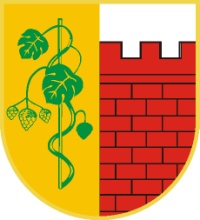 Opis pozycjiKod CPV – słownik głównyWęgiel kamiennyWęgiel i paliwa na bazie węglaWęgiel (minerał)Węgiel brunatny09111210-509111000-009111100-109112100-8Załącznik nr 1Formularz ofertowyZałącznik nr2Oświadczenie o spełnieniu warunków udziału w postępowaniu Załącznik nr3Oświadczenie o braku podstaw do wykluczenia z powodu nie spełnienia warunków Załącznik nr4Oświadczenie o grupie kapitałowejZałącznik nr5Wzór umowy